г. Петропавловск-Камчатский		                «___»   сентября   2020 года В целях профилактики и защиты граждан от распространения новой коронавирусной инфекции, сокращения числа граждан, обращающихся за предоставлением мер социальной поддержки, а также организации работы по недопущению прекращения предоставления мер социальной поддержки ПРИКАЗЫВАЮ:1. Приостановить с 15 июля 2020 года по 31 декабря 2020 года действие пункта 12 части 2.20 и части 2.22 приложения 2 к приказу Министерства социального развития и труда Камчатского края от 11.03.2019 № 302-п «Об утверждении Порядка предоставления мер социальной поддержки по оплате жилых помещений и (или) коммунальных услуг отдельным категориям граждан, проживающим в Камчатском крае», в части перерасчета размера ежемесячных денежных компенсаций при изменении региональных стандартов стоимости жилищно-коммунальных услуг, утвержденных постановлением Правительства Камчатского края от 25.06.2014 № 271-П «Об установлении региональных стандартов стоимости жилищно-коммунальных услуг и признании утратившими силу отдельных постановлений Правительства Камчатского края.». 2. Настоящий приказ вступает в силу через 10 дней после дня его официального опубликования.Врио Министра								       Е.С. Меркулов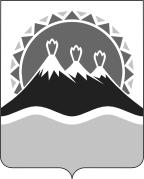 МИНИСТЕРСТВО СОЦИАЛЬНОГО РАЗВИТИЯ И ТРУДАКАМЧАТСКОГО КРАЯПРИКАЗ №   ____-пО приостановлении отдельных положений приказа Министерства социального развития и труда Камчатского края от 11.03.2019 № 302-п «Об утверждении Порядка предоставления мер социальной поддержки по оплате жилых помещений и (или) коммунальных услуг отдельным категориям граждан, проживающим в Камчатском крае» 